Australian Capital TerritoryPublic Roads (Molonglo Valley District) Declaration 2021 R4/21Notifiable instrument NI2021–55made under the  Public Roads Act 1902, s 18 (Lands reserved as roads may be declared public roads)1	Name of instrumentThis instrument is the Public Roads (Molonglo Valley District) Declaration 2021.2	Commencement This instrument commences on the day after its notification day.3	Opening of roadsI declare the areas identified in schedule 1, schedule 2 and schedule 3 by grey shading to be public roads.Jeffrey Brown
Delegate of the Minister for Planning and Land Management3 February 2021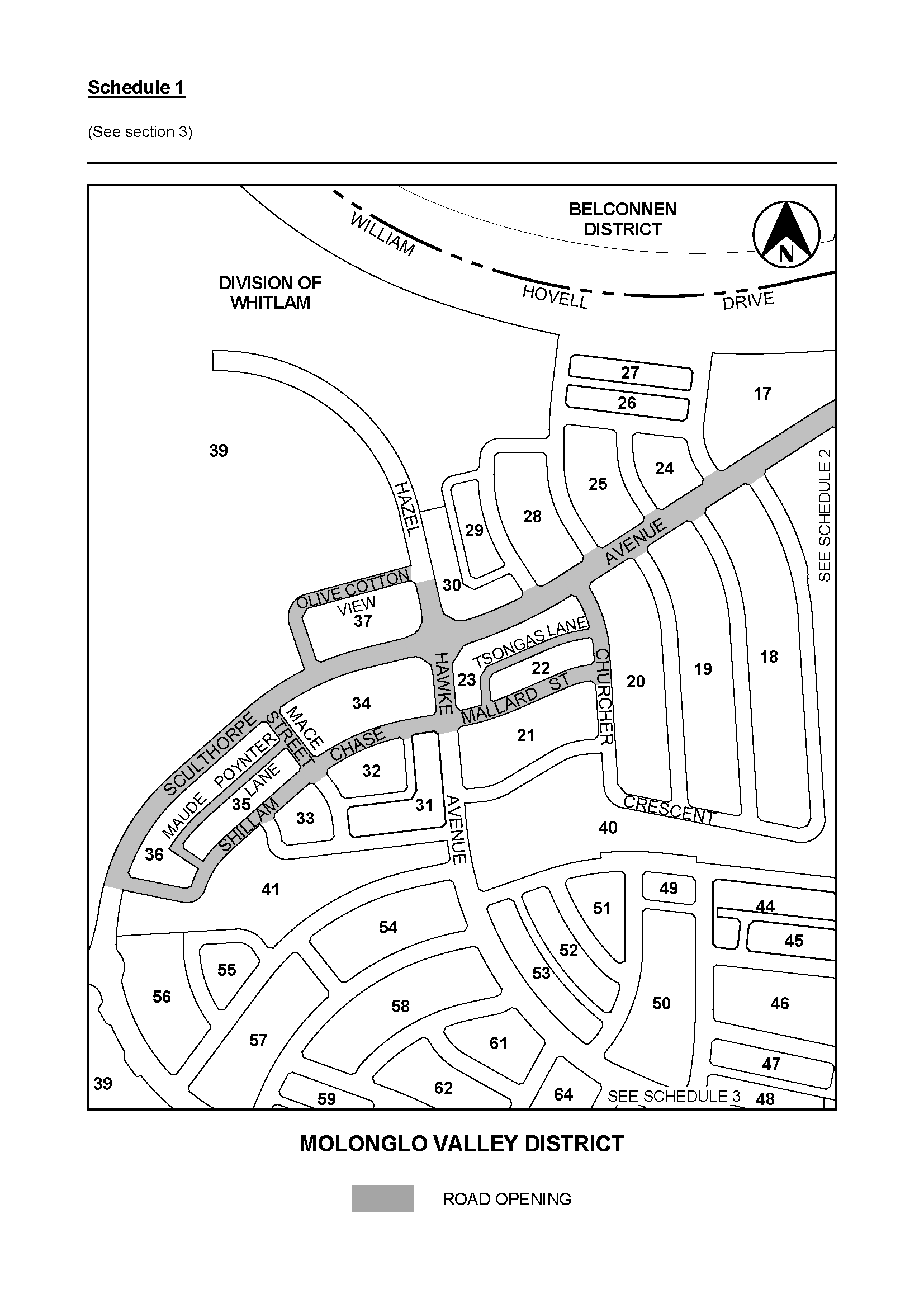 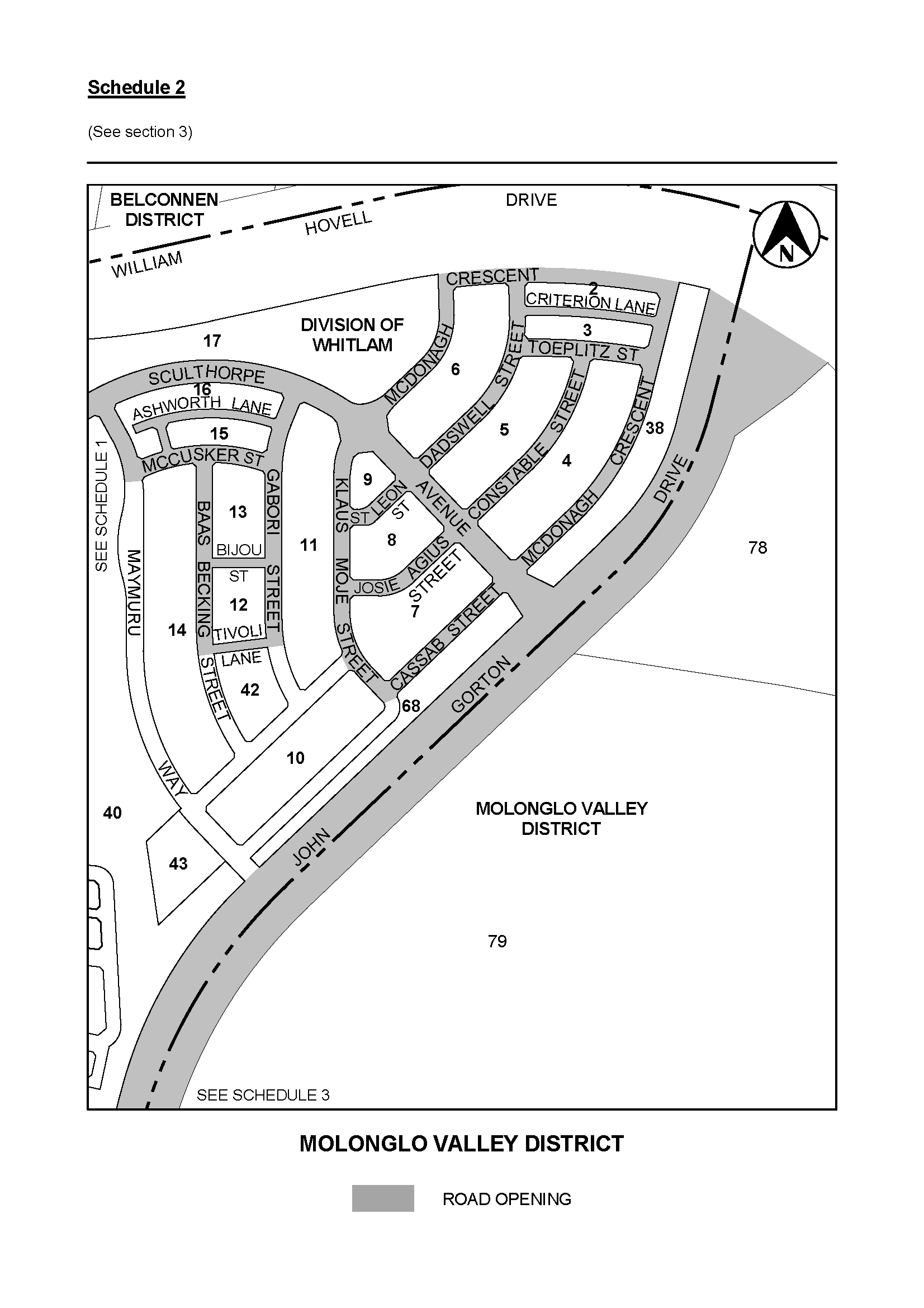 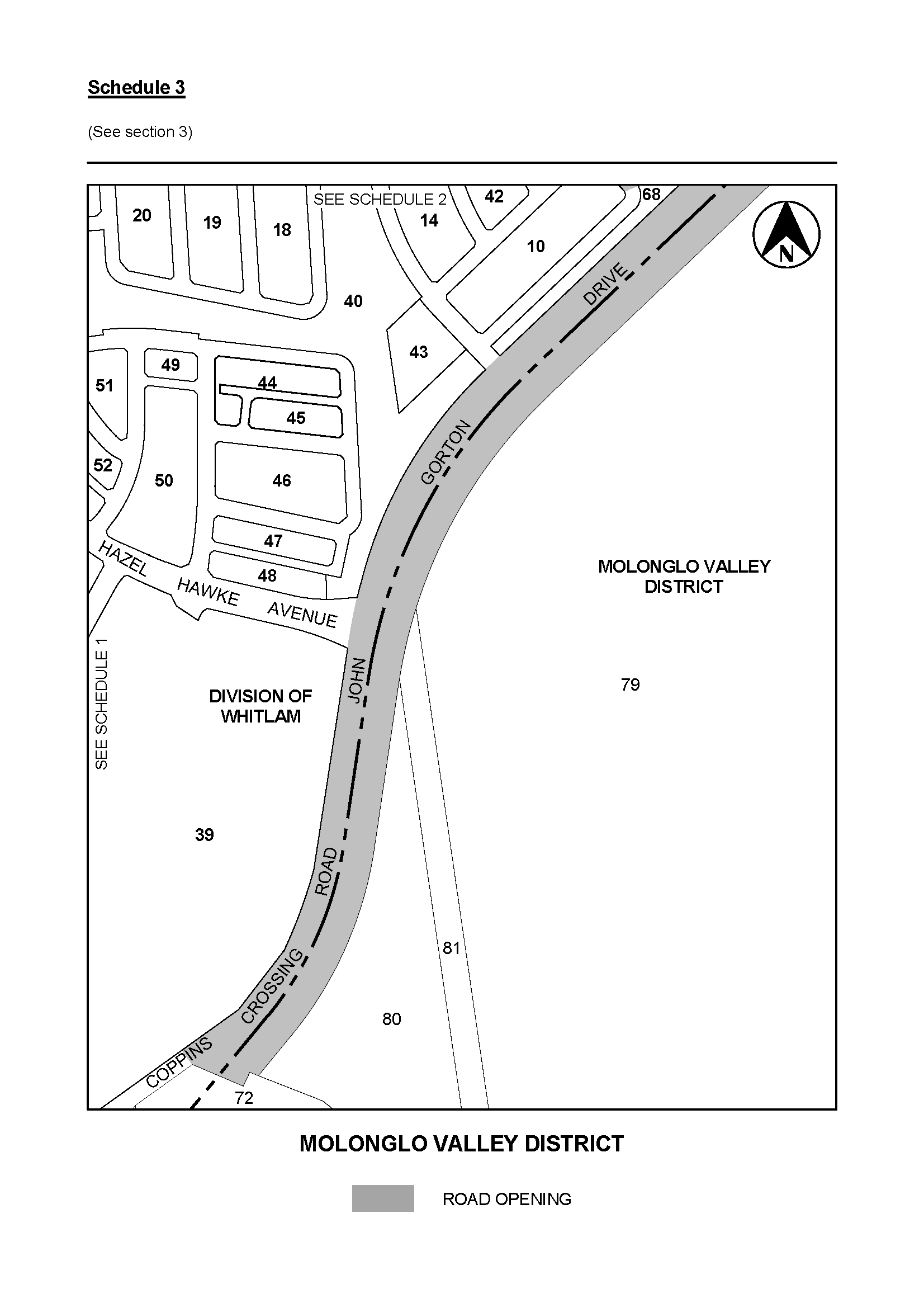 